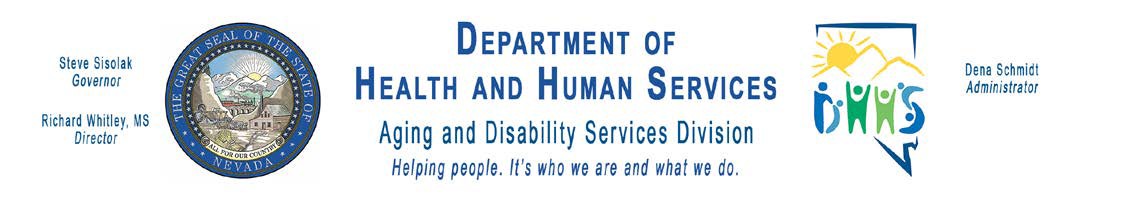 Agenda (Revised)Name of Organization:	Task Force on Alzheimer’s Disease (TFAD)Date and Time of Meeting:	March 12, 2020   10:00 a.m.Locations:	Aging and Disability Services 1820 E. Sahara Ave. Suite 201 Las Vegas, NV 89104Rural Regional Center     1665 Old Hot Springs Road,    Suite 165, Carson City, NV 89706To Join the Telephone	Call-in Number:	877-336-1831Conference	Access Number:	9186101Call to Order/Roll CallPeter Reed, PhD, ChairPublic Comment (This item is to receive comments, limited to three (3) minutes, on any issue and any discussion of those items. However, no action may be taken upon a matter raised under public comment period unless the matter itself has been specifically included on an agenda as an action item.)Welcoming RemarksPeter Reed, PhD, ChairApproval of January 21, 2019, Meeting Minutes (For Possible Action):Peter Reed, PhD, ChairFinal Presentation on Inter-Agency Collaboration to Address Adequacy of Dementia Care in Residential Facilities and how Diagnosis of Dementia relates to the collaboration:			Margo Chappel, Deputy Administrator, Regulatory & Planning 			Services, and Paul Shubert, Bureau Chief, Division of Public and 			Behavioral HealthPresentation on Recommendation #4 Affordability:Chelsea Heath, Social Services Program Specialist III, Division of Health Care Financing and PolicyTask Force Members to Report on proposed changes to the State Plan Recommendations and Approval of the Processes to make any revisions (For Possible Action):Peter Reed, PhD, ChairApproval of Agenda Items for May 14, 2020, Meeting (For Possible Action): Peter Reed, PhD, ChairPublic Comment (This item is to receive comments, limited to three (3) minutes, on any issue and any discussion of those items. However, no action may be taken upon a matter raised under public comment period unless the matter itself has been specifically included on an agenda as an action item.)11.	Adjournment NOTE: Items may be considered out of order. The public body may combine two or more agenda items for consideration. The public body may remove an item from the agenda or delay discussion relating to an item on the agenda at any time. The public body may place reasonable restrictions on the time, place, and manner of public comments but may not restrict comments based upon viewpoint.NOTE: We are pleased to make reasonable accommodations for members of the public who have disabilities and wish to attend the meeting. If special arrangements for the meeting are necessary, please notify Carole Hanley at 702-486-9765 as soon as possible and at least two days in advance of the meeting. If you wish, you may e-mail her at clhanley@adsd.nv.gov. Supporting materials for this meeting are available at 1860 E. Sahara Ave, Las Vegas, NV 89104 or by contacting Carole Hanley at 702-486-9765 or by e-mail clhanley@adsd.nv.gov.Agenda Posted at the Following Locations:Aging and Disability Services Division, Carson City Office, 3416 Goni Road, Suite D-132, Carson City, NV 89706Aging and Disability Services Division, Las Vegas Office, 1860 East Sahara Avenue, Las Vegas, NV 89104Aging and Disability Services Division, Reno Office, 445 Apple Street, Suite 104, Reno, NV 89502Aging and Disability Services Division, Elko Office, 1010 Ruby Vista Drive, Suite 104, Elko, NV 89801State Legislative Building, 401 S. Carson Street, Suite 3138, Carson City, NV 89701Grant Sawyer State Office Building, 555 E. Washington Ave., Suite 4401, Las Vegas, NV 89119Department of Health and Human Services, 4126 Technology Way, Suite 100, Carson City, NV 89706Carson City Senior Center, 911 Beverly Drive, Carson City, NV 89706Washoe County Senior Center, 1155 East 9th Street, Reno, NV 89512Las Vegas Senior Center, 451 East Bonanza Road, Las Vegas NV 89101Sanford Center for Aging, University of Nevada Reno, 1644 N. Virginia St., Reno, NV 89557Humboldt General Hospital,118 E Haskell St, Winnemucca, NV 89445Notice of this meeting was posted on the Internet: http//adsd.nv.gov and https://notice.nv.gov/Page 2 of 2